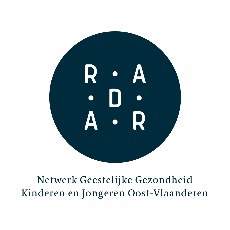 Aanvraagformulier PROJECT/Bachelorproef/MasterproefMail dit formulier naar student@radar.be en dan bekijken we je vraag!gegegevens studentgegegevens studentvoornaam en FAMILIENAAME-mailtelefoonnummerwoonplaats (dorp/gemeente)HOGESchool/universiteitOPLEIDING/StudierichtingStudiejaar (bv. graduaat, 3de bachelor, 2de master…)Wie ben je en wat motiveert je om MET RADAR SAMEN TE WERKEN VOOR EEN PROJECT?Om welk PROJECT gaat het? Omschrijf de inhoud en het doel.Wat verwacht je precies van RADAR? In welke periode? Omschrijf de aanpak. ZIJN ER NOG ANDERE ZAKEN/VRAGEN DIE JE WIL MEEGEVEN?